Протокол № 30заседания членов Совета Некоммерческого партнерства «Межрегиональное объединение дорожников «СОЮЗДОРСТРОЙ»г. Москва                                                                                        10 ноября 2015 годаФорма проведения: очнаяПрисутствовали члены Совета: Кошкин Альберт Александрович – Президент ОАО «Сибмост», Хвоинский Леонид Адамович – генеральный директор СРО НП « МОД «СОЮЗДОРСТРОЙ», Андреев Алексей Владимирович – генеральный директор ОАО «ДСК «АВТОБАН», Нечаев Александр Федорович – Председатель Совета директоров ООО «Севзапдорстрой», Рощин Игорь Валентинович – Первый заместитель генерального директора ОАО «Дорисс», Любимов Игорь Юрьевич – генеральный директор ООО «СК «Самори», Лилейкин Виктор Васильевич – генеральный директор ЗАО «Союз-Лес», Данилин Алексей Валерьевич – Исполнительный директор ООО «Магма 1», Вагнер Яков Александрович – Генеральный директор ООО «Стройсервис», Абрамов Валерий Вячеславович – генеральный директор ЗАО «ВАД», Власов Владимир Николаевич – генеральный директор ОАО «МОСТОТРЕСТ»;	Повестка дня:   Рассмотрение заявления ООО «АканСтрой» о выдаче свидетельства о допуске;Рассмотрение заявлений членов СРО НП «МОД «СОЮЗДОРСТРОЙ» - ООО «КС-Строй»,  АО «Автодор» - о внесении изменений в Свидетельство о допуске к видам работ, которые оказывают влияние на безопасность объектов капитального строительства (кроме особо опасных и технически сложных объектов, объектов использования атомной энергии), согласно Перечня видов работ, утвержденного Приказом № 624 Минрегионразвития России от 30.12.2009 г.;3.    Рассмотрение вопроса о переоформлении Свидетельства о допуске в связи со сменой наименования организации - члена СРО НП «МОД «СОЮЗДОРСТРОЙ» - ОАО «ДЭП №221».4.   Рассмотрение вопроса об исключении из состава Партнерства организаций-членов СРО НП МОД «СОЮЗДОРСТРОЙ», не исполняющих требований законодательства РФ и обязательных условий членства в СРО НП «МОД «СОЮЗДОРСТРОЙ». 5. Рассмотрение вопроса о вынесении мер дисциплинарного воздействия к организациям – членам СРО НП МОД «СОЮЗДОРСТРОЙ», не исполняющих требования законодательства РФ и обязательные условия членства в СРО НП МОД «СОЮЗДОРСТРОЙ»;6. Разное.По первому вопросу: слово имеет генеральный директор НП «МОД «СОЮЗДОРСТРОЙ» Хвоинский Л.А. - предлагаю принять в члены СРО и выдать Свидетельство о допуске по заявленным видам работ, которые оказывают влияние на безопасность объектов капитального строительства  ООО «АканСтрой».по заключению комиссии по рассмотрению заявлений о допуске, документы полностью соответствуют требованиям к выдаче Свидетельства о допуске, установленных в нашем Партнерстве.Решили: принять в члены и выдать Свидетельство о допуске по заявленным видам работ, которые оказывают влияние на безопасность объектов капитального строительства ООО «АканСтрой».Голосовали:За – 11 голосов, против – нет, воздержался – нет.По второму вопросу: слово имеет генеральный директор  СРО НП «МОД «СОЮЗДОРСТРОЙ» Хвоинский Л.А. – в соответствии с поданными заявлениями, предлагаю внести изменения в Свидетельства о допуске к работам, которые оказывают влияние на безопасность объектов капитального строительства (кроме особо опасных и технически сложных объектов, объектов использования атомной энергии), согласно Перечня видов работ, утвержденного Приказом № 624 Минрегионразвития России от 30.12.09 г. следующей организации – члену СРО НП «МОД «СОЮЗДОРСТРОЙ»: ООО «КС-Строй», АО «Автодор».Решили: Внести изменения в Свидетельства о допуске к работам, которые оказывают влияние на безопасность объектов капитального строительства (кроме особо опасных и технически сложных объектов, объектов использования атомной энергии), согласно Перечня видов работ, утвержденного Приказом № 624 Минрегионразвития России от 30.12.09 г. следующей организации - члену СРО НП «МОД «СОЮЗДОРСТРОЙ:  ООО «КС-Строй», АО «Автодор»;Голосовали:За – 11 голосов, против – нет, воздержался – нет.По третьему вопросу: выступил зам. генерального директора СРО НП «МОД «СОЮЗДОРСТРОЙ» Суханов П.Л. в соответствии с поданными документами о смене наименования организации – члена Партнерства ОАО «ДЭП №221»., прошу Вас рассмотреть вопрос о переоформлении и выдаче Свидетельства о допуске к видам работ, которые оказывают влияние на безопасность объектов капитального строительства согласно перечня, утвержденного Приказом № 624 Минрегионразвития России от 30.12.2009 г.;Решили: Переоформить и выдать Свидетельство о допуске к видам работ, которые оказывают влияние на безопасность объектов капитального строительства, согласно перечня, утвержденного Приказом № 624 Минрегионразвития России от 30.12.2009г. организации – члену Партнерства ОАО «ДЭП №221».Голосовали:За – 11 голосов, против – нет, воздержался – нет.По четвертому вопросу:  слово имеет заместитель генерального директора Суханов Павел Львович: На Совете Партнерства, состоявшемся 11 сентября 2015 года, за нарушение требований к выдаче Свидетельства о допуске, а именно несвоевременное страхование гражданской ответственности, основываясь на п. 3 части 2 и части 3 ст.55.15 Градостроительного кодекса Российской Федерации было принято решение о приостановке действия Свидетельства о допуске сроком на 60 календарных дней,   следующим организациям - членам Партнерства: - ОАО «Щелковское ДРСУ»; - ЗАО «Иркутская ДСК». По состоянию на 10 ноября 2015 года нарушения, повлекшие приостановление действия Свидетельств о допуске к работам, данных организаций не устранены, в том числе не применены меры по их устранению.Решили:  В связи с не устранением допущенных замечаний, с 11 ноября 2015 года прекратить действие Свидетельств о допуске к работам и исключить: ОАО «Щелковское ДРСУ»; ЗАО «Иркутская ДСК»   из членов саморегулируемой организации Некоммерческого Партнерства «Межрегиональное объединение дорожников «СОЮЗДОРСТРОЙ» на основании пункта 3 части 15 статьи 55.8, пункта 5 части 2 и части 3 статьи 55.7 и пункта 5 части 2 статьи 55.15 Градостроительного кодекса Российской Федерации.Голосовали:За – 11 голосов, против – нет, воздержался – нет.По пятому вопросу: слово имеет  заместитель генерального директора Партнерства Суханов Павел Львович. Уважаемые коллеги! 02 ноября 2015 года состоялось заседание Дисциплинарной комиссии СРО НП «МОД «СОЮЗДОРСТРОЙ»,  по вопросу нарушения Федерального законодательства РФ и правил саморегулирования, установленных в Партнерстве, организациями - членами Некоммерческого Партнерства «Межрегиональное объединение дорожников «СОЮЗДОРСТРОЙ»:	- ООО «Стройсервис» (ИНН 7706646092);- ЗАО «Производственное предприятие «Устой».В отношении данных организаций было принято решение рекомендовать Совету Партнерства применить следующие меры дисциплинарного воздействия:за нарушение требований к выдаче Свидетельства о допуске, основываясь на п.3 части 2 и 3 ст.55.15 Градостроительного кодекса Российской Федерации применить меру дисциплинарного воздействия в виде решения о приостановлении действия Свидетельства о допуске сроком на 60 (шестьдесят) календарных дней следующим организациям – членам Партнерства:- ООО «Стройсервис» (ИНН 7706646092);- ЗАО «Производственное предприятие «Устой»Решили: основываясь на п.3 части 2 и 3 ст.55.15 Градостроительного кодекса Российской Федерации применить меру дисциплинарного воздействия в виде приостановления действия Свидетельства о допуске ко всем видам работ сроком на 60 (шестьдесят) календарных дней в отношении: – членам СРО НП «МОД «СОЮЗДОРСТРОЙ»: - ООО «Стройсервис» (ИНН 7706646092);- ЗАО «Производственное предприятие «Устой».Голосовали:За – 11 голосов, против – нет, воздержался – нет.В связи с решением Совета Партнерства от 20 февраля 2013 года, за нарушение требований к выдаче Свидетельства о допуске, а именно несвоевременное страхование гражданской ответственности, основываясь на п.3 части 2 и части 3 ст.55.15 Градостроительного кодекса Российской Федерации предлагаю рассмотреть вопрос о применении мер дисциплинарного воздействия в виде решения о приостановлении действия Свидетельств о допуске сроком на 60 календарных дней, следующей организации – члену СРО НП «МОД «СОЮЗДОРСТРОЙ»:  - ЗАО «Волгоспецстрой»;Решили: применить меру дисциплинарного воздействия в виде приостановления действия Свидетельства о допуске сроком на 60 календарных дней с 10 ноября 2015, согласно п.3 части 2 и части 3 ст.55.15 Градостроительного кодекса Российской Федерации следующей организации – членам СРО НП «МОД «СОЮЗДОРСТРОЙ»: - ЗАО «Волгоспецстрой»;Голосовали:За – 11 голосов, против – нет, воздержался – нет.Разное:- По вопросу награждения специалистов организации АО «Институт «Стройпроект» выступили генеральный директор СРО НП МОД «СОЮЗДОРСТРОЙ» Хвоинский Леонид Адамович. Решили:1. На основании пункта 1 Положения о Почетной грамоте СРО НП МОД «СОЮЗДОРСТРОЙ» - «За многолетний добросовестный труд, большой личный вклад в развитие автомобильных дорог России», наградить Почетной грамотой саморегулируемой организации Некоммерческое партнерство «Межрегиональное объединение дорожников «СОЮЗДОРСТРОЙ»:- Смирнову Татьяну Владимировну – руководителя группы АО «Институт «Стройпроект ;- Лебединскую Ирину Александровну – ведущего инженера АО «Институт «Стройпроект»;- Девичинского Юрия Борисовича – заместителя технического директора АО «Институт «Стройпроект».Голосовали:За – 11 голосов, против – нет, воздержался – нет.2. На основании пункта 5 Положения о Нагрудном знаке «За вклад в транспортное строительство» - За значительный вклад в развитие транспортной инфраструктуры Российской Федерации,   наградить нагрудным знаком СРО НП МОД «СОЮЗДОРСТРОЙ» - «За вклад в транспортное строительство» -   3-й степени: -  Журбина Алексея Александровича – генерального директора АО «Институт «Стройпроект».Голосовали:За – 11 голосов, против – нет, воздержался – нет.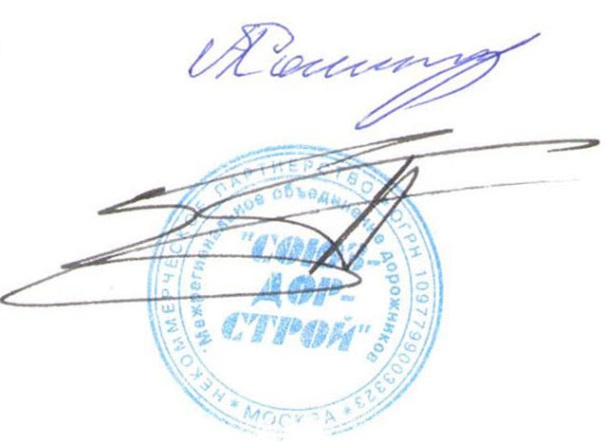 Председатель Собрания                                                                           А.А. КошкинСекретарь Собрания                                                                                П.Л. Суханов